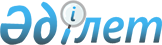 Об утверждении регламентов государственных услуг, оказываемых государственным учреждением "Отдел занятости и социальных программ Качирского района"
					
			Утративший силу
			
			
		
					Постановление акимата Качирского района Павлодарской области от 07 ноября 2012 года N 418/16. Зарегистрировано Департаментом юстиции Павлодарской области 05 декабря 2012 года N 3266. Утратило силу постановлением акимата Качирского района Павлодарской области от 19 июня 2013 года N 182/6      Примечание РЦПИ:

      В тексте сохранена авторская орфография и пунктуация.      Сноска. Утратило силу постановлением акимата Качирского района Павлодарской области от 19.06.2013 N 182/6.

      В соответствии с пунктом 4 статьи 9-1 Закона Республики Казахстан от 27 ноября 2000 года "Об административных процедурах", постановлением Правительства Республики Казахстан от 20 июля 2010 года N 745 "Об утверждении реестра государственных услуг, оказываемых физическим и юридическим лицам", в целях качественного оказания государственных услуг, акимат Качирского района ПОСТАНОВЛЯЕТ:



      1. Утвердить прилагаемые:



      1) регламент государственной услуги "Назначение государственной адресной социальной помощи";



      2) регламент государственной услуги "Оформление документов для материального обеспечения детей-инвалидов, обучающихся и воспитывающихся на дому";



      3) регламент государственной услуги "Оформление документов на инвалидов для предоставления им кресла-коляски";



      4) регламент государственной услуги "Оформление документов на инвалидов для предоставления им услуг индивидуального помощника для инвалидов первой группы, имеющих затруднение в передвижении и специалиста жестового языка для инвалидов по слуху";



      5) регламент государственной услуги "Оформление документов на инвалидов для обеспечения их санаторно-курортным лечением".



      2. Контроль за исполнением настоящего постановления возложить на заместителя акима района Белялеву Г.Е.



      3. Настоящее постановление вводится в действие по истечении десяти календарных дней после дня его первого официального опубликования.      Аким района                                Н. Күлжан

Утверждено       

постановлением акимата    

Качирского района      

от 7 ноября 2012 года N 418/16 

Регламент государственной услуги "Назначение

государственной адресной социальной помощи" 

1. Общие положения

      1. Настоящий Регламент государственной услуги: "Назначение государственной адресной социальной помощи" (далее - Регламент) разработан в соответствии с постановлением Правительства Республики Казахстан от 7 апреля 2011 года N 394 "Об утверждении стандарта государственных услуг в сфере социальной защиты, оказываемых местными исполнительными органами" (далее – Стандарт).



      2. Государственная услуга предоставляется Государственным учреждением "Отдел занятости и социальных программ Качирского района" (далее - уполномоченный орган). При отсутствии уполномоченного органа по месту жительства потребитель обращается за получением государственной услуги в аппарат акима села и сельского округа (далее - аппарат акима сельского округа).



      3. Форма оказываемой государственной услуги: не автоматизированная.



      4. Результатом оказываемой государственной услуги, которую получит заявитель, является уведомление о назначении государственной адресной социальной помощи, либо мотивированный ответ об отказе в предоставлении государственной услуги на бумажном носителе.



      5. Информация о месте нахождении аппаратов акимов сельских округов Качирского района, порядок оказания государственной услуги и ходе оказания можно получить по адресам, указанным в приложении 1 к настоящему регламенту.



      6. Информация о государственной услуге размещается на официальном сайте акимата Качирского района www.terenkol.pavlodar.gov.kz. 

2. Требования к порядку оказания государственной услуги

      7. Государственная услуга оказывается в здании уполномоченного органа по адресу село Теренколь, улица Тургенева, 85а, пять дней в неделю, кроме выходных и праздничных дней, с 9-00 часов до 18-30 часов, с перерывом на обед с 13-00 до 14-30 часов.



      8. Сроки оказания государственной услуги:

      1) сроки оказания государственной услуги с момента сдачи потребителем необходимых документов:

      в уполномоченный орган - в течение семи рабочих дней;

      в аппарат акима села, сельского округа по месту жительства - не позднее двадцати двух рабочих дней;

      2) максимально допустимое время ожидания до получения государственной услуги, оказываемой на месте в день обращения потребителя, зависит от количества человек в очереди из расчета 15 минут на обслуживание одного заявителя;

      3) максимально допустимое время обслуживания потребителя государственной услуги, оказываемой на месте в день обращения потребителя - не более 15 минут.

      Прием осуществляется в порядке очереди без предварительной записи и ускоренного обслуживания.



      9. Государственная услуга предоставляется бесплатно.



      10. В предоставлении государственной услуги отказывается в случаях, предусмотренных в пункте 16 Стандарта. 

3. Описание порядка действий (взаимодействия)

в процессе оказания государственной услуги

      11. Государственная услуга предоставляется путем личного посещения потребителя, либо уполномоченного представителя, действующего на основании доверенности.



      12. Для получения государственной услуги заявитель представляет документы, определенные в пункте 11 Стандарта.



      13. После сдачи всех необходимых документов в уполномоченном органе или у акима сельского округа потребителю выдается талон с указанием даты регистрации и получения потребителем государственной услуги, фамилии и инициалов лица, принявшего документы.



      14. В процессе оказания государственной услуги участвуют следующие структурно-функциональной единицы:

      1) главный специалист уполномоченного органа;

      2) начальник уполномоченного органа.



      15. Текстовое табличное описание последовательности и взаимодействие административных действий (процедур) каждой структурно-функциональных единиц с указанием срока выполнения каждого административного действия (процедуры), приведено в приложении 2 к настоящему регламенту.



      16. Схема, отражающая взаимосвязь между логической последовательностью административных действий в процессе оказания государственной услуги и структурно-функциональных единиц представлена в приложении 3 к настоящему регламенту. 

4. Ответственность должностных лиц,

оказывающих государственные услуги

      17. Должностные лица уполномоченного органа несут ответственность за принимаемые ими решения и действия (бездействия) в ходе оказания государственной услуги в порядке предусмотренном законами Республики Казахстан.

Приложение 1         

к регламенту государственной услуги

"Назначение государственной адресной

социальной помощи"          

Перечень аппаратов акимов сел,

сельских округов Качирского района

Приложение 2         

к регламенту государственной услуги

"Назначение государственной адресной

социальной помощи"          

Описание последовательности и взаимодействие административных

действий структурно-функциональных единиц      1) при обращении в уполномоченный орган

      2)при обращении в аппарат акима сельского округа

Приложение 3         

к регламенту государственной услуги

"Назначение государственной адресной

социальной помощи"          

Схема, отражающая взаимосвязь между логической

последовательностью административных действий      1. при обращении потребителя в уполномоченный орган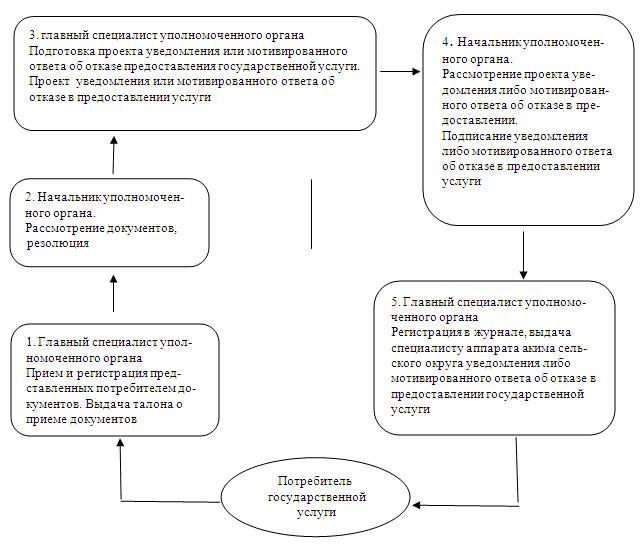       

2) при обращении потребителя в аппарат акима села, сельского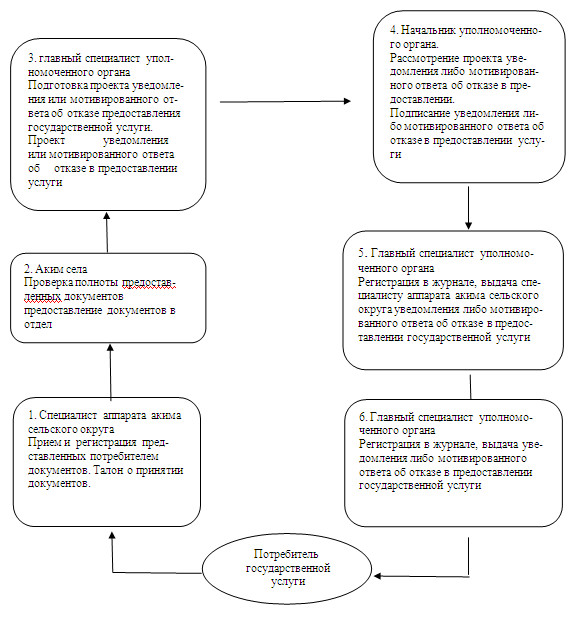 

Утверждено       

постановлением акимата    

Качирского района      

от 7 ноября 2012 года N 418/16 

Регламент государственной услуги "Оформление документов

для материального обеспечения детей-инвалидов,

обучающихся и воспитывающихся на дому" 

1. Общие положения

      1. Настоящий регламент государственной услуги: "Оформление документов для материального обеспечения детей-инвалидов, обучающихся и воспитывающихся на дому" (далее - Регламент) разработан в соответствии с постановлением Правительства Республики Казахстан от 7 апреля 2011 года N 394 "Об утверждении стандартов государственных услуг в сфере социальной защиты, оказываемых местными исполнительными органами" (далее – Стандарт).



      2. Государственная услуга предоставляется  государственным учреждением "Отдел занятости и социальных программ Качирского района" (далее - уполномоченный орган).



      3. Форма оказываемой государственной услуги: частично автоматизированная.



      4. Результатом оказываемой государственной услуги, которую получит заявитель, является уведомление об оформлении документов для материального обеспечения детей-инвалидов, обучающихся и воспитывающихся на дому, либо мотивированный ответ об отказе в предоставлении государственной услуги на бумажном носителе.



      5. Информация о порядке оказания государственной услуги содержится на информационных стендах, расположенных в помещении уполномоченного органа.



      6. Информация о государственной услуге размещается на официальном сайте акимата Качирского района www.terenkol.pavlodar.gov.kz. 

2. Требования к порядку оказания государственной услуги

      7. Государственная услуга оказывается в здании уполномоченного органа по адресу село Теренколь, улица Тургенева, 85а, пять дней в неделю, за исключением выходных и праздничных дней, с 9-00 часов до 18-30 часов, с перерывом на обед с 13-00 до 14-30 часов.



      8. Сроки оказания государственной услуги:

      1) сроки оказания государственной услуги с момента сдачи потребителем необходимых документов:

      в уполномоченный орган - в течение десяти рабочих дней;

      2) максимально допустимое время ожидания до получения государственной услуги, оказываемой на месте в день обращения потребителя, зависит от количества человек в очереди из расчета 15 минут на обслуживание одного потребителя;

      3) максимально допустимое время обслуживания потребителя государственной услугой, оказываемой на месте в день обращения, - не более 15 минут.

      Прием осуществляется в порядке очереди без предварительной записи и ускоренного обслуживания.



      9. Государственная услуга оказывается бесплатно.



      10. В предоставлении государственной услуги отказывается в случаях, предусмотренных в пункте 16 Стандарта. 

3. Описание порядка действий (взаимодействия)

в процессе оказания государственной услуги

      11. Государственная услуга предоставляется путем личного посещения потребителя, либо уполномоченного представителя, действующего на основании доверенности.



      12. Для получения государственной услуги заявитель представляет документы, определенные в пункте 11 Стандарта.



      13. После сдачи всех необходимых документов в уполномоченном органе потребителю выдается талон с указанием даты регистрации и получения потребителем государственной услуги, фамилии и инициалов лица, принявшего документы.



      14. В процессе оказания государственной услуги участвуют следующие структурно-функциональные единицы:

      1) главный специалист уполномоченного органа;

      2) начальник уполномоченного органа.



      15. Текстовое табличное описание последовательности и взаимодействие административных действий (процедур) каждой структурно-функциональных единиц с указанием срока выполнения каждого административного действия (процедуры), приведено в приложении 1 к настоящему регламенту.



      16. Схема, отражающая взаимосвязь между логической последовательностью административных действий в процессе оказания государственной услуги и структурно-функциональных единиц представлена в приложении 2 к настоящему регламенту. 

4. Ответственность должностных лиц,

оказывающих государственные услуги

      17. Должностные лица уполномоченного органа несут ответственность за принимаемые ими решения и действия (бездействия) в ходе оказания государственной услуги в порядке предусмотренном законами Республики Казахстан.

Приложение 1          

к регламенту государственной услуги  

"Оформление документов для материального

обеспечения детей-инвалидов,      

воспитывающихся и обучающихся на дому" 

Описание последовательности и взаимодействие

административных действий структурно-функциональных единиц

Приложение 2          

к регламенту государственной услуги  

"Оформление документов для материального

обеспечения детей-инвалидов,      

воспитывающихся и обучающихся на дому" 

Схема, отражающая взаимосвязь между логической

последовательностью административных действий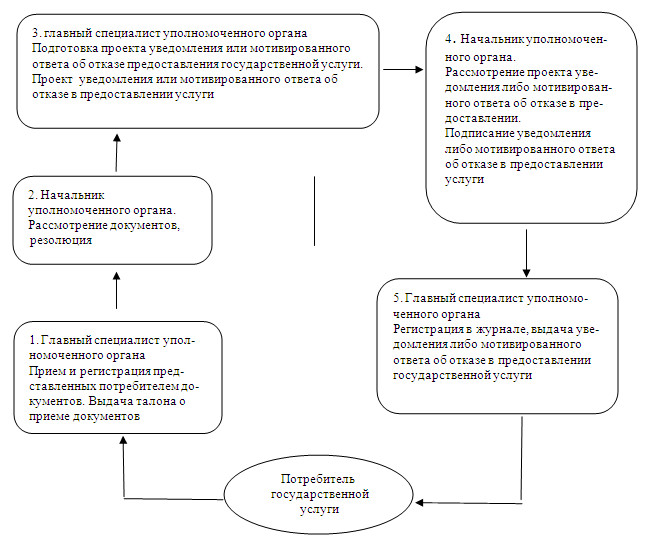 

Утверждено       

постановлением акимата    

Качирского района      

от 7 ноября 2012 года N 418/16 

Регламент государственной услуги "Оформление документов

на инвалидов для предоставления им кресла-коляски" 

1. Общие положения

      1. Настоящий Регламент государственной услуги: "Оформление документов на инвалидов  для предоставления им кресла-коляски" (далее - Регламент разработан в соответствии с постановлением Правительства Республики Казахстан от 7 апреля 2011 года N 394 "Об утверждении стандартов государственных услуг в сфере социальной защиты, оказываемых местными исполнительными органами" (далее – Стандарт).



      2. Государственная услуга предоставляется государственным учреждением "Отдел занятости и социальных программ Качирского района" (далее - уполномоченный орган).



      3. Форма оказываемой государственной услуги: не автоматизированная.



      4. Результатом оказываемой государственной услуги, которую получит заявитель, является уведомление об оформлении документов для предоставления кресла-коляски, либо мотивированный ответ об отказе в предоставлении услуги на бумажном носителе.



      5. Информация о порядке оказания государственной услуги содержится на информационных стендах, расположенных в помещении уполномоченного органа.



      6. Информация о государственной услуге размещается на официальном сайте акимата Качирского района www.terenkol.pavlodar.gov.kz. 

2. Требования к порядку оказания государственной услуги

      7. Государственная услуга оказывается в здании уполномоченного органа по адресу село Теренколь, улица Тургенева, 85а, пять дней в неделю, кроме выходных и праздничных дней, с 9-00 часов до 18-30 часов, с перерывом на обед с 13-00 до 14-30 часов.



      8. Сроки оказания государственной услуги:

      1) срок оказания государственной услуги с момента сдачи потребителем необходимых документов - в течение десяти рабочих дней;

      2) максимально допустимое время ожидания до получения государственной услуги, оказываемой на месте в день обращения потребителя, зависит от количества человек в очереди из расчета 15 минут на обслуживание одного потребителя;

      3) максимально допустимое время обслуживания потребителя государственной услугой, оказываемой на месте в день обращения, - не более 15 минут.

      Прием документов осуществляется в порядке очереди, без предварительной записи и ускоренного обслуживания.



      9. Государственная услуга предоставляется бесплатно.



      10. В предоставлении государственной услуги отказывается в случаях, предусмотренных в пункте 16 Стандарта. 

3. Описание порядка действий (взаимодействия)

в процессе оказания государственной услуги

      11. Государственная услуга предоставляется путем личного посещения потребителя, либо уполномоченного представителя, действующего на основании доверенности.



      12. Для получения государственной услуги заявитель представляет документы, определенные в пункте 11 Стандарта.



      13. После сдачи всех необходимых документов в уполномоченном органе потребителю выдается талон с указанием даты регистрации и получения потребителем государственной услуги, фамилии и инициалов лица, принявшего документы.



      14. В процессе оказания государственной услуги участвуют следующие структурно-функциональной единицы:

      1)1главный специалист уполномоченного органа;

      2)1начальник уполномоченного органа.



      15. Текстовое табличное описание последовательности и взаимодействие административных действий (процедур) каждой структурно-функциональных единиц с указанием срока выполнения каждого административного действия (процедуры), приведено в приложении 1 к настоящему регламенту.



      16. Схема, отражающая взаимосвязь между логической последовательностью административных действий в процессе оказания государственной услуги и структурно-функциональных единиц представлена в приложении 2 к настоящему регламенту. 

4. Ответственность должностных лиц,

оказывающих государственные услуги

      17. Должностные лица уполномоченного органа несут ответственность за принимаемые ими решения и действия (бездействия) в ходе оказания государственной услуги в порядке предусмотренном законами Республики Казахстан.

Приложение 1         

к регламенту государственной услуги

"Оформление документов на инвалидов

для обеспечения им кресла-коляски" 

Описание последовательности и взаимодействие

административных действий структурно–функциональных единиц

Приложение 2         

к регламенту государственной услуги

"Оформление документов на инвалидов

для обеспечения им кресла-коляски" 

Схема, отражающая взаимосвязь между логической

последовательностью административных действий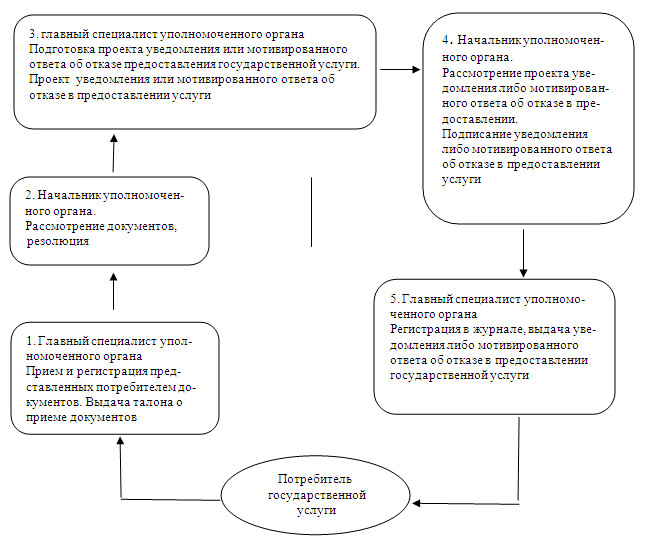 

Утверждено       

постановлением акимата    

Качирского района      

от 7 ноября 2012 года N 418/16 

Регламент государственной услуги "Оформление документов

на инвалидов для предоставления им услуги индивидуального

помощника для инвалидов первой группы, имеющих

затруднение в передвижении и специалиста жестового

языка для инвалидов по слуху" 

1. Общие положения

      1. Настоящий регламент государственной услуги "Оформление документов на инвалидов для предоставления им услуги индивидуального помощника для инвалидов первой группы, имеющих затруднение в передвижении, и специалиста жестового языка для инвалидов по слуху" (далее - Регламент) разработан в соответствии с постановлением Правительства Республики Казахстан от 7 апреля 2011 года N 394 "Об утверждении стандартов государственных услуг в сфере социальной защиты, оказываемых местными исполнительными органами" (далее – Стандарт).



      2. Государственная услуга предоставляется  государственным учреждением "Отдел занятости и социальных программ Качирского района" (далее - уполномоченный орган).



      3. Форма оказываемой государственной услуги: не автоматизированная.



      4. Результатом оказываемой государственной услуги, которую получит заявитель, является уведомление об оформлении документов для предоставления услуги индивидуального помощника для инвалидов первой группы, имеющих затруднение в передвижении, и специалиста жестового языка для инвалидов по слуху, либо мотивированный ответ об отказе в предоставлении услуги на бумажном носителе.



      5. Информация о порядке оказания государственной услуги содержится на информационных стендах, расположенных в помещении уполномоченного органа.



      6. Информация о государственной услуге размещается на официальном сайте акимата Качирского района www.terenkol.pavlodar.gov.kz. 

2. Требования к порядку оказания государственной услуги

      7. Государственная услуга оказывается в здании уполномоченного органа по адресу село Теренколь, улица Тургенева, 85а, пять дней в неделю, кроме выходных и праздничных дней, с 9-00 часов до 18-30 часов, с перерывом на обед с 13-00 до 14-30 часов.



      8. Сроки оказания государственной услуги:

      1) срок оказания государственной услуги с момента сдачи потребителем необходимых документов - в течение десяти рабочих дней;

      2) максимально допустимое время ожидания до получения государственной услуги, оказываемой на месте в день обращения потребителя, зависит от количества человек в очереди из расчета 15 минут на обслуживание одного потребителя;

      3) максимально допустимое время обслуживания потребителя государственной услугой, оказываемой на месте в день обращения, - не более 15 минут.

      Прием осуществляется в порядке очереди, без предварительной записи и ускоренного обслуживания.



      9. Государственная услуга предоставляется бесплатно.



      10. В предоставлении государственной услуги отказывается в случаях, предусмотренных в пункте 16 Стандарта. 

3. Описание порядка действий (взаимодействия)

в процессе оказания государственной услуги

      11. Государственная услуга предоставляется путем личного посещения потребителя, либо уполномоченного представителя, действующего на основании доверенности.



      12. Для получения государственной услуги заявитель представляет документы, определенные в пункте 11 Стандарта.



      13. После сдачи всех необходимых документов в уполномоченном органе потребителю выдается талон с указанием даты регистрации и получения потребителем государственной услуги, фамилии и инициалов лица, принявшего документы.



      14. В процессе оказания государственной услуги участвуют следующие структурно-функциональной единицы:

      1) главный специалист уполномоченного органа;

      2) начальник уполномоченного органа.



      15. Текстовое табличное описание последовательности и взаимодействие административных действий (процедур) каждой структурно-функциональных единиц с указанием срока выполнения каждого административного действия (процедуры), приведено в приложении 1 к настоящему регламенту.



      16. Схема, отражающая взаимосвязь между логической последовательностью административных действий в процессе оказания государственной услуги и структурно-функциональных единиц представлена в приложении 2 к настоящему регламенту. 

4. Ответственность должностных лиц,

оказывающих государственные услуги

      17. Должностные лица уполномоченного органа несут ответственность за принимаемые ими решения и действия (бездействия) в ходе оказания государственной услуги в порядке предусмотренном законами Республики Казахстан.

Приложение 1         

к регламенту государственной услуги

"Оформление документов на инвалидов

для предоставления им услуги    

индивидуального помощника для   

инвалидов первой группы, имеющих  

затруднение в передвижении и   

специалиста жестового языка    

для инвалидов по слуху"      

Описание последовательности и взаимодействие

административных действий структурно-функциональных единиц

Приложение 2         

к регламенту государственной услуги

"Оформление документов на инвалидов

для предоставления им услуги    

индивидуального помощника для   

инвалидов первой группы, имеющих  

затруднение в передвижении и   

специалиста жестового языка    

для инвалидов по слуху"      

Схема, отражающая взаимосвязь между логической

последовательностью административных действий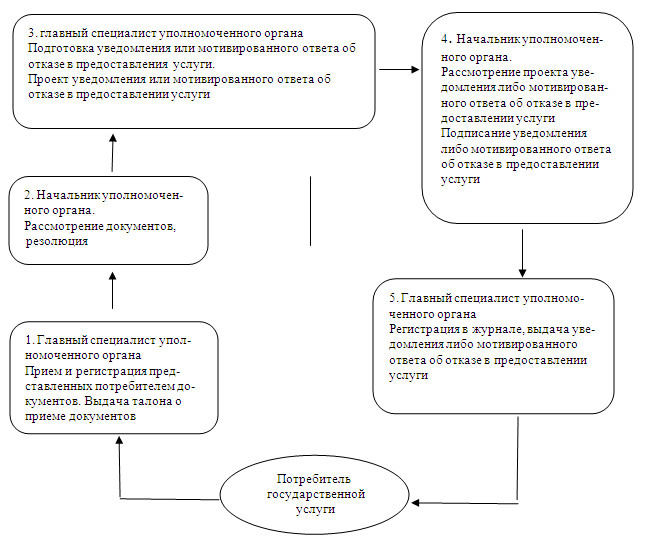 

Утверждено       

постановлением акимата    

Качирского района      

от 7 ноября 2012 года N 418/16 

Регламент государственной услуги "Оформление документов на

инвалидов для обеспечения их санаторно-курортным лечением" 

1. Общие положения

      1. Настоящий регламент государственной услуги: "Оформление документов на инвалидов для обеспечения их санаторно-курортным лечением" (далее - Регламент) разработан в соответствии с постановлением Правительства Республики Казахстан от 7 апреля 2011 года N 394 "Об утверждении стандартов государственных услуг в сфере социальной защиты, оказываемых местными исполнительными органами" (далее – Стандарт).



      2. Государственная услуга предоставляется государственным учреждением "Отдел занятости и социальных программ Качирского района" (далее - уполномоченный орган).



      3. Форма оказываемой государственной услуги: не автоматизированная.



      4. Результатом оказываемой государственной услуги, которую получит заявитель, является уведомление об оформлении документов для обеспечения санаторно-курортным лечением, либо мотивированный ответ об отказе в предоставлении услуги на бумажном носителе.



      5. Информация о порядке оказания государственной услуги содержится на информационных стендах, расположенных в помещении уполномоченного органа.



      6. Информация о государственной услуге размещается на официальном сайте акимата Качирского района www.terenkol.pavlodar.gov.kz. 

2. Требования к порядку оказания государственной услуги

      7. Государственная услуга оказывается в здании уполномоченного органа по адресу село Теренколь, улица Тургенева, 85а, пять дней в неделю, кроме выходных и праздничных дней, с 9-00 часов до 18-30 часов, с перерывом на обед с 13-00 до 14-30 часов.



      8. Сроки оказания государственной услуги:

      1) сроки оказания государственной услуги с момента сдачи потребителем необходимых документов - в течение десяти рабочих дней;

      2) максимально допустимое время ожидания до получения государственной услуги, оказываемой на месте в день обращения потребителя, зависит от количества человек в очереди из расчета 15 минут на обслуживание одного потребителя;

      3) максимально допустимое время обслуживания потребителя государственной услугой, оказываемой на месте в день обращения, - не более 15 минут.

      Прием осуществляется в порядке очереди, без предварительной записи и ускоренного обслуживания.



      9. Государственная услуга предоставляется бесплатно.



      10. В предоставлении государственной услуги отказывается в случаях, предусмотренных в пункте 16 Стандарта. 

3. Описание порядка действий (взаимодействия)

в процессе оказания государственной услуги

      11. Государственная услуга предоставляется путем личного посещения потребителя, либо уполномоченного представителя, действующего на основании доверенности.



      12. Для получения государственной услуги заявитель представляет документы, определенные в пункте 11 Стандарта.



      13. После сдачи всех необходимых документов потребителю выдается талон, с указанием даты регистрации и получения государственной услуги, фамилии и инициалов лица, принявшего документы.



      14. В процессе оказания государственной услуги участвуют следующие структурно-функциональной единицы:

      1) главный специалист уполномоченного органа;

      2) начальник уполномоченного органа.



      15. Текстовое табличное описание последовательности и взаимодействие административных действий (процедур) каждой структурно-функциональных единиц с указанием срока выполнения каждого административного действия (процедуры), приведено в приложении 1 к настоящему регламенту.



      16. Схема, отражающая взаимосвязь между логической последовательностью административных действий в процессе оказания государственной услуги и структурно-функциональных единиц представлена в приложении 2 к настоящему регламенту. 

4. Ответственность должностных лиц,

оказывающих государственные услуги

      17. Должностные лица уполномоченного органа несут ответственность за принимаемые ими решения и действия (бездействия) в ходе оказания государственной услуги в порядке предусмотренном законами Республики Казахстан.

Приложение 1         

к регламенту государственной услуги

"Оформление документов на инвалидов

для обеспечения их        

санаторно-курортным лечением"    

Описание последовательности и взаимодействие

административных действий структурно-функциональных единиц

Приложение 2         

к регламенту государственной услуги

"Оформление документов на инвалидов

для обеспечения их        

санаторно-курортным лечением"    

Схема, отражающая взаимосвязь между логической

последовательностью административных действий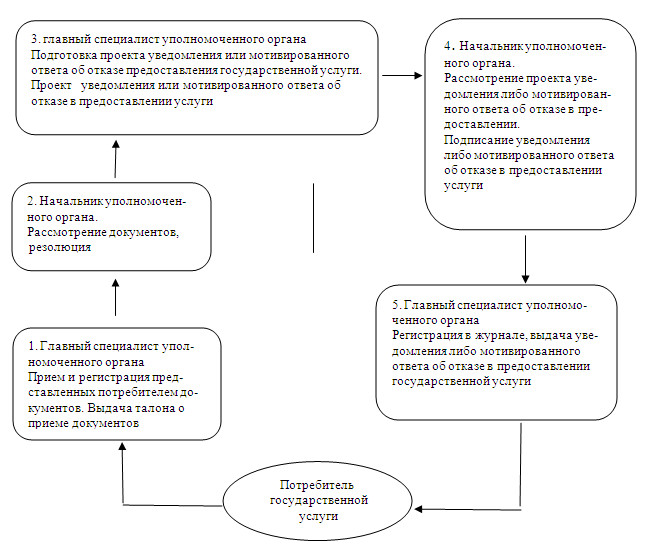 
					© 2012. РГП на ПХВ «Институт законодательства и правовой информации Республики Казахстан» Министерства юстиции Республики Казахстан
				N п/п
Полное наименование аппарата акима сельского округа
Наименование населенного пункта
Контактный телефон
Юридический адрес
Адрес сайта
1ГУ Аппарат акима Байконысского сельского округас. Байконыс, с. Кызылтан, с. Тлеубай(871833)95490с. Байконыс, улица Гвардейская, 15нет2ГУ Аппарат акима Берегового сельского округас. Береговое,    с. Осьмерыжск, с. Зеленая Роща, с. Луговое, с. Тихомировка(871833)94396с. Береговое, улица Намазбаева, 1нет3ГУ Аппарат акима Березовского сельского округас. Березовка, с. Малые Березняки(871833)98642с.Березовка, улица Советов, 1нет4ГУ Аппарат Акима Бобровского сельского округас. Жанабет,  с. Жаскайрат, с. Боброво(871833)93450с. Жанабет, улица 60 лет Октября, 25нет5ГУ Аппарат акима Верненского сельского округас. Львовка(871833)40637с.Львовка, улица Кирова, 25нет6ГУ Аппарат акима Воскресенского сельского округас. Воскресенка(871833)23131с. Воскресенка, улица 70 лет Октября, 1нет7ГУ Аппарат акима Жана-Курлусского сельского округас. Трофимовка, с. Тегистык, с. Покровка, с. Жана-Курлус(871833)91597с. Трофимовка, улица М-Горького, 13нет8ГУ Аппарат акима Ивановского сельского округас. Ивановка, с. Новоспасока(871833)40390с.Ивановка, улица Советов, 21нет9ГУ Аппарат акима Калиновского сельского округас. Калиновка, с. Кызылдау, с. Каратал(871833)21386с.Калиновка, улица Победы,50нет10ГУ Аппарат акима Коммунарского сельского округас.Фрументьека(871833)40738с. Коммунар, улица Школьная, 29нет11ГУ Аппарат Акима Октябрьского сельского округас. Октябрьск, с. Мотогул,  с. Первомаское, с. Лесное, c. Благовещека(871833)97585с. Октябрьск, улица Панфилова, 3нет12ГУ Аппарат акима Песчанского сельского округас. Песчаное, с. Карасук(871833)26897с. Песчаное, улица Шоссейная, 5нет13ГУ Аппарат акима Теренкольского сельского округас. Теренколь, с. Ынталы, с. Юбилейное(871833)21665с.Теренколь, улица Тургенева, 85анет14ГУ Аппарат акима Федоровского сельского округас. Федоровка, с. Конторка, с. Воронцовка(871833)40206с. Федоровка, улица ШкольнаянетДействия основного процесса (хода, потока работ)
1N действия (хода, потока работ)123452Наименование структурно-функциональных единицГлавный специалист уполномоченного органаНачальник уполномоченного органаГлавный специалист уполномоченного органаНачальник уполномоченного органаГлавный специалист уполномоченного органа3Наименование действия (процесса, процедуры, операции) и их описаниеПрием и регистрация представленных потребителем документовРассмотрение документовПодготовка проекта уведомления или мотивированного ответа об отказе в предоставлении услугиРассмотрение проекта уведомления либо мотивированного ответа об отказе в предоставлении услугиРегистрация в журнале4Форма завершения (данные, документ, организационно-распорядительное решение)талон о приеме документоврезолюцияПроект уведомления или мотивированного ответа об  отказе в предоставлении услугиПодписание уведомления либо мотивированного ответа об отказе в предоставлении услугиВыдача уведомления, либо мотивированного ответа об отказе в предоставлении государственной услуги5Сроки исполненияНе более 15 минут1 рабочий деньВ течение 2 рабочих днейВ течение 2 рабочих днейНе более 15 минутДействия основного процесса (хода, потока работ)Действия основного процесса (хода, потока работ)Действия основного процесса (хода, потока работ)Действия основного процесса (хода, потока работ)Действия основного процесса (хода, потока работ)Действия основного процесса (хода, потока работ)Действия основного процесса (хода, потока работ)1N действия (хода, потока работ)1234562Наименование структурно-функциональных единицСпециалист аппарата акима сельского округаАким селаГлавный специалист уполномоченного органаНачальник уполномоченного органаГлавный специалист уполномоченного органаспециалист аппарата акима сельского округа3Наименование действия (процесса, процедуры, операции) и их описаниеПрием и регистрация представленных потребителем документовПроверка полноты предоставленных документовПодготовка проекта уведомления или мотивированного ответа об отказе в предоставлении услугиРассмотрение проекта уведомления либо мотивированного ответа об отказе в предоставлении услугиРегистрация в журналеРегистрация в журнале4Форма завершения (данные, документ, организационно-распорядительное решение)талон о приеме документовпредоставление документов в отделПроект уведомления или мотивированного ответа об отказе в предоставлении услугиПодписание уведомления либо мотивированного ответа об отказе в предоставлении услугиВыдача специалисту аппарата акима сельского округа уведомления, либо мотивированного ответа об отказе в предоставлении государственной услугиВыдача уведомления, либо мотивированного ответа об отказе в предоставлении государственной услуги5Сроки исполненияНе более 15 минутВ течение 4 рабочих днейВ течение 7 рабочих днейВ течение 4 рабочих днейВ течение 5 рабочих днейНе более 15 минутДействия основного процесса (хода, потока работ)
1N действия (хода, потока работ)123452Наименование структурно-функциональных единицГлавный специалист уполномоченного органаНачальник уполномоченного органаГлавный специалист уполномоченного органаНачальник уполномоченного органаГлавный специалист уполномоченного органа3Наименование действия (процесса, процедуры, операции) и их описаниеПрием и регистрация представленных потребителем документовРассмотрение документовПодготовка проекта уведомления или мотивированного ответа об отказе в предоставлении услугиРассмотрение проекта уведомления либо мотивированного ответа об отказе в предоставлении услугиРегистрация в журнале4Форма завершения (данные, документ, организационно-распорядительное решение)талон о приеме документоврезолюцияПроект уведомления или мотивированного ответа об отказе в предоставлении услугиПодписание уведомления либо мотивированного ответа об отказе в предоставлении услугиВыдача уведомления, либо мотивированного ответа об отказе в предоставлении государственной услуги5Сроки исполненияНе более 15 минут1 рабочий деньВ течение 4 рабочих днейВ течение 3 рабочих днейНе более 15 минутДействия основного процесса (хода, потока работ)
1N действия (хода, потока работ)123452Наименование структурно–функциональных единицГлавный специалист уполномоченного органаНачальник уполномоченного органаГлавный специалист уполномоченного органаНачальник уполномоченного органаГлавный специалист уполномоченного органа3Наименование действия (процесса, процедуры, операции) и их описаниеПрием и регистрация представленных потребителем документовРассмотрение документовПодготовка проекта уведомления или мотивированного ответа об отказе в предоставлении услугиРассмотрение проекта уведомления либо мотивированного ответа об отказе в предоставлении услугиРегистрация в журнале4Форма завершения (данные, документ, организационно-распорядительное решение)талон о приеме документоврезолюцияПроект уведомления или мотивированного ответа об отказе в предоставлении услугиПодписание уведомления либо мотивированного ответа об отказе в предоставлении услугиВыдача уведомления, либо мотивированного ответа об отказе в предоставлении государственной услуги5Сроки исполненияНе более 15 минут1 рабочий деньВ течение 4 рабочих днейВ течение 3 рабочих днейНе более 15 минутДействия основного процесса (хода, потока работ)
1N действия (хода, потока работ)123452Наименование структурно-функциональных единицГлавный специалист уполномоченного органаНачальник уполномоченного органаГлавный специалист уполномоченного органаНачальник уполномоченного органаГлавный специалист уполномоченного органа3Наименование действия (процесса, процедуры, операции) и их описаниеПрием и регистрация представленных потребителем документовРассмотрение документовПодготовка проекта уведомления или мотивированного ответа об отказе в предоставлении услугиРассмотрение проекта уведомления либо мотивированного ответа об отказе в предоставлении услугиРегистрация в журнале4Форма завершения (данные, документ, организационно-распорядительное решение)Талон о приеме документоврезолюцияПроект уведомления или мотивированного ответа об отказе в предоставлении услугиПодписание уведомления либо мотивированного ответа об отказе в предоставлении услугиВыдача уведомления, либо мотивированного ответа об отказе в предоставлении  услуги5Сроки исполненияНе более 15 минут1 рабочий деньВ течение 4 рабочих днейВ течение 3 рабочих днейНе более 15 минутДействия основного процесса (хода, потока работ)
1N действия (хода, потока работ)123452Наименование структурно-функциональных единицГлавный специалист уполномоченного органаНачальник уполномоченного органаГлавный специалист уполномоченного органаНачальник уполномоченного органаГлавный специалист уполномоченного органа3Наименование действия (процесса, процедуры, операции) и их описаниеПрием и регистрация представленных потребителем документовРассмотрение документовПодготовка проекта уведомления или мотивированного ответа об отказе в предоставлении услугиРассмотрение проекта уведомления либо мотивированного ответа об отказе в предоставлении услугиРегистрация в журнале4Форма завершения (данные, документ, организационно-распорядительное решение)талон о приеме документоврезолюцияПроект уведомления или мотивированного ответа об отказе в предоставлении услугиПодписание уведомления либо мотивированного ответа об отказе в предоставлении услугиВыдача уведомления, либо мотивированного ответа об отказе в предоставлении государственной услуги5Сроки исполненияНе более 15 минут1 рабочий деньВ течение 4 рабочих днейВ течение 3 рабочих днейНе более 15 минут